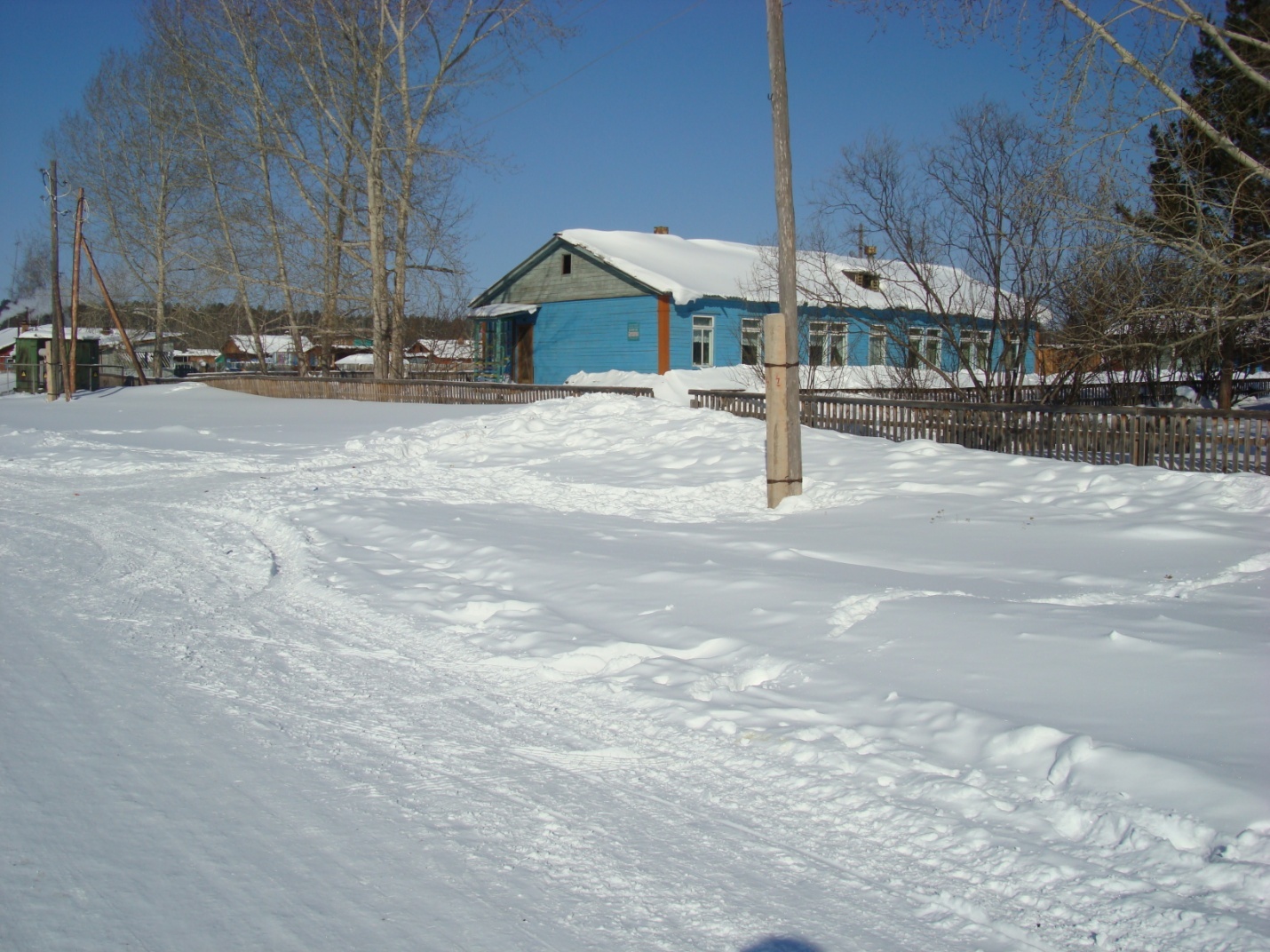 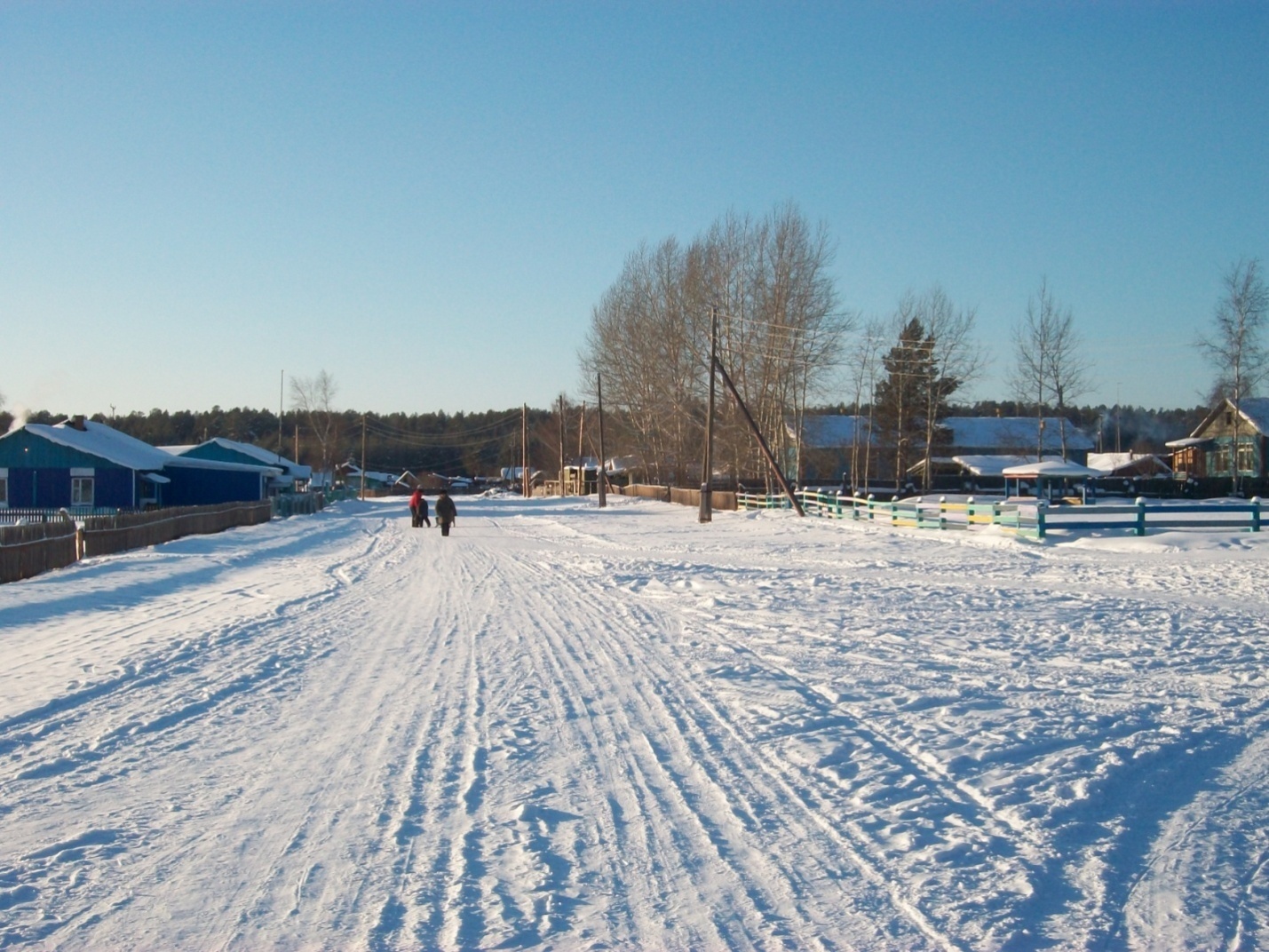 АДМИНИСТРАЦИИ  И ДУМЫ БРУСНИЧНОГО  СЕЛЬСКОГО  ПОСЕЛЕНИЯ№ 10 от 31 .10.2014 года  Официально  в  номере:     Внесение  изменений  и  дополнений  в       Бюджет Брусничного  сельского  поселения на 2014г.                  РОССИЙСКАЯ  ФЕДЕРАЦИЯИркутская областьНижнеилимский районДума  Брусничного сельского поселениямуниципального образованияОт «  31  »  октября  .Брусничное сельское поселение«О внесении изменений в Решение Думы Брусничного сельского поселения «О бюджете Брусничного сельского поселения на  2014 год и плановый период 2015 и 2016 годов» от 24.12.2013г. № 56»              В соответствии со статьей 153 Бюджетного кодекса РФ, Положением о бюджетном процессе в Брусничном  муниципальном образовании, заслушав главу Брусничного сельского поселения С. Н. Анисимова Дума Брусничного сельского поселения решила:          Внести в решение Думы Брусничного сельского поселения от 24.12.2013г. № 56 «О бюджете Брусничного сельского поселения на 2014 год и плановый период 2015 и 2016 годов»  (с последующими изменениями и дополнениями) следующие изменения:1.  Пункт 1 изложить в следующей редакции: - Утвердить основные характеристики бюджета Брусничного сельского поселения МО на 2014 год: - общий объем доходов бюджета поселения в сумме 6 261,3 тыс. руб., в том числе безвозмездные поступления в сумме  5 802,9  тыс. руб. -  общий объем расходов бюджета поселения   в сумме  6 267,9 тыс. руб-  объем дефицита бюджета поселения в сумме 6,6 тыс. руб. 2. Приложения №  1, 5, 7, 9, 13,  изложить в новой редакции.3. Данное решение опубликовать в СМИ.Глава Брусничного    сельского  поселения                                                                               С. Н. АнисимоваПриложение № 1 
к решению Думы
Брусничного сельского поселения
"О бюджете Брусничного сельского поселения на 2014 год и на 
плановый период 2015 и 2016 годов"
от  " 24    " декабря 2013 г. №56ВНЕСЕНИЕ ИЗМЕНЕНИЙ И ДОПОЛНЕНИЙ В ДОХОДНУЮ ЧАСТЬ БЮДЖЕТА
БРУСНИЧНОГО СЕЛЬСКОГО ПОСЕЛЕНИЯ 
НА 2014 ГОД                                                                Приложение № 5
к решению Думы  Брусничного сельского поселения  «О внесении изменений в Решение Думы Брусничного сельского поселения «О бюджете Брусничного сельского поселения на  2014 год и плановый период 2015 и 2016 годов» от 24.12.2013г. № 56»РАСПРЕДЕЛЕНИЕ БЮДЖЕТНЫХ АССИГНОВАНИЙ 
БЮДЖЕТА БРУСНИЧНОГО СЕЛЬСКОГО ПОСЕЛЕНИЯ
ПО РАЗДЕЛАМ И ПОДРАЗДЕЛАМ 
КЛАССИФИКАЦИИ РАСХОДОВ БЮДЖЕТОВ НА 2014 ГОД                                                                                        Приложение № 7 к решению Думы Брусничного сельского поселения 
                                                 «О внесении изменений в Решение ДумыБрусничного сельского поселения
                                                                      «О бюджете Брусничного сельского поселения на  2014 год и плановый период
                                                               2015 и 2016 годов» от 24.12.2013г. № 56» от " 24 " декабря  2014г. № 56 РАСПРЕДЕЛЕНИЕ БЮДЖЕТНЫХ АССИГНОВАНИЙ ПО РАЗДЕЛАМ, ПОДРАЗДЕЛАМ, 
ЦЕЛЕВЫМ СТАТЬЯМ И ГРУППАМ (ГРУППАМ И ПОДГРУППАМ) ВИДОВ РАСХОДОВ 
КЛАССИФИКАЦИИ РАСХОДОВ БЮДЖЕТОВ НА 2014 ГОДПриложение № 9 к решению Думы Брусничного сельского поселения 
«О внесении изменений в Решение Думы Брусничного сельского поселения
«О бюджете Брусничного сельского поселения на  2014 год и плановый период
 2015 и 2016 годов» от 24.12.2013г. № 56.ВЕДОМСТВЕННАЯ СТРУКТУРА РАСХОДОВ БЮДЖЕТА 
БРУСНИЧНОГО СЕЛЬСКОГО ПОСЕЛЕНИЯ НА 2014 ГОДУважаемые жители  поселения!                 В министерство  экономического  развития  Иркутской  области   обратиласть  компания ОАО « Конструкторское Бюро « Искра » с  проектом  по  организации  в  муниципальных  образованиях Иркутской  области   услуг  телефонной  связи,  доступа  в  сеть  Интернет.  Для   организации  услуг  связи  ОАО « Конструкторское  бюро « Искра»  использует  спутниковые  каналы  и  беспроводной  широкополосный доступ  в  сеть  Интернет. В  рамках предложенного проекта  жители  оплачивают только  установку абонентского  оборудования. Каждый  подключившийся  абонент может  получить  доступ к сети  Интернет  на  скорости до  1024  Кбит/сек,  а  также  экономную  телефонную  связь. Расходы  по  установке  и  обслуживанию  базовой  станции  берет на  себя  компания  ОАО « Конструкторское  бюро «  Искра »,  в  связи  с  этим  определены  следующие  стартовые  условия:1. Не  менее  15 абонентов  в  населенном  пункте,  заинтересованных  в  подключении.  2. Наличие  инициативного  и  ответственного  жителя,  который  будет  выступать в  качестве  агента  от компании  ОАО Конструкторское  бюро «  Искра »Единовременные  платежи  за  подключения: 	 Ежемесячные  платежи  будут   зависеть  от  выбранного  тарифного плана от 300  до  2 400 рублей.  Тарифные  планы  едины  для   всех  категорий  граждан.  1. По  всем интересующим  вопросам  подключения   данной услуги  жители  могут  обратиться в  офис  компании  ОАО Конструкторское  бюро «  Искра »  по бесплатному телефону 8-800-200-05-09. Заинтересованные  в    подключении  граждане  могут  обратиться  в  администрацию.Официально:   Администрация сегодня.  В администрации Брусничного сельского поселения численность муниципальных служащих составляет 4 человека, это ведущий специалист по экономике и финансам, ведущий специалист по вопросам ЖКХ, ГО и ЧС, ведущий специалист по социальной политике, ведущий специалист по молодежной политике. Фактические затраты на их денежное содержание составляют: за 9  месяцев 2014г.  года –1005 995  руб.Учредители:                                                                   Администрация и Дума Брусничного сельского поселенияГлавный редактор - Анисимова С.Н.Ответственный за выпуск – Белореченская О.Ю. «Вестник» Администрации и Думы Брусничного  сельскогоПоселения выходит 1 раз в месяц Бесплатно Тираж 20 экз.Р Е Ш Е Н И Е  № 36Наименование платежейКод 
бюджетной классификацииПлан на 2014 годИсполнение на 01.10.2014 Внесение измененийНаименование платежейКод 
бюджетной классификацииПлан на 2014 годИсполнение на 01.10.2014 Внесение измененийНАЛОГОВЫЕ И НЕНАЛОГОВЫЕ ДОХОДЫ1 00 00000 00 0000 000458,40299,900,00НАЛОГИ НА ПРИБЫЛЬ, ДОХОДЫ1 01 00000 00 0000 000211,00164,3017,40Налог на доходы физических лиц1 01 02000 00 0000 000211,00164,3017,40Налог на доходы физических лиц с доходов, источником которых является налоговый агент,  за исключением доходов, в отношении которых исчисление и уплата налога осуществляются в соответствии со статьями 227, 227.1 и 228 Налогового кодекса Российской Федерации1 01 02010 01 0000 110211,00164,3017,40НАЛОГИ НА ТОВАРЫ (РАБОТЫ, УСЛУГИ), РЕАЛИЗУЕМЫЕ НА ТЕРРИТОРИИ РОССИЙСКОЙ ФЕДЕРАЦИИ1 03 00000 00 0000 000234,40130,20-17,40Акцизы по подакцизным товарам (продукции), производимым на территории Российской Федерации1 03 02000 01 0000 110234,40130,20-17,40Доходы от уплаты акцизов на дизельное топливо, подлежащие распределению между бюджетами субъектов Российской Федерации и местными бюджетами с учетом установленных дифференцированных нормативов отчислений в местные бюджеты1 03 02230 01 0000 11085,8049,40-2,40Доходы от уплаты акцизов на моторные масла для дизельных и (или) карбюраторных (инжекторных) двигателей, подлежащие распределению между бюджетами субъектов Российской Федерации и местными бюджетами с учетом установленных дифференцированных нормативов отчислений в местные бюджеты1 03 02240 01 0000 1101,801,00Доходы от уплаты акцизов на автомобильный бензин, подлежащие распределению между бюджетами субъектов Российской Федерации и местными бюджетами с учетом установленных дифференцированных нормативов отчислений в местные бюджеты1 03 02250 01 0000 110138,9081,20-15,00Доходы от уплаты акцизов на прямогонный бензин, подлежащие распределению между бюджетами субъектов Российской Федерации и местными бюджетами с учетом установленных дифференцированных нормативов отчислений в местные бюджеты1 03 02260 01 0000 1107,90-1,40НАЛОГИ НА ИМУЩЕСТВО1 06 00000 00 0000 0002,001,800,00Налог на имущество физических лиц1 06 01000 00 0000 0001,000,00-1,00Налог на имущество физических лиц, взимаемый по ставкам, применяемым к объектам налогооблажения, расположенным  в границах поселений.1 06 01030 10 0000 1101,00-1,00Земельный налог1 06 06000 00 0000 0001,001,801,00Земельный налог, взимаемый по ставкам, установленным в соответствии с подпунктом 2 пункта 1 статьи 394 Налогового кодекса Российской Федерации и применяемым к объектам налогообложения, расположенным в границах поселений1 06 06023 10 0000 1101,001,801,00ГОСУДАРСТВЕННАЯ ПОШЛИНА1 08 00000 00 0000 00010,003,30Государственная пошлина за совершение нотариальных действий (за исключением действий, совершаемых консульскими учреждениями Российской Федерации)1 08 04000 01 0000 11010,003,30Государственная пошлина за совершение нотариальных действий должностными лицами органов местного самоуправления, уполномоченными в соответствии с законодательными актами Российской Федерации на совершение нотариальных действий1 08 04020 01 0000 11010,003,30ДОХОДЫ ОТ ИСПОЛЬЗОВАНИЯ ИМУЩЕСТВА, НАХОДЯЩЕГОСЯ В ГОСУДАРСТВЕННОЙ И МУНИЦИПАЛЬНОЙ СОБСТВЕННОСТИ1 11 00000 00 0000 0001,000,30Доходы, получаемые  в виде арендной платы либо иной платы за передачу в возмездное пользование государственного и муниципального имущества (за исключением имущества автономных учреждений, а также имущества государственных и муниципальных унитарных предприятий1 11 05000 00 0000 0001,000,30Доходы, получаемые в виде арендной платы за земельные участки, государственная собственность на которые не разграничена и которые расположены в границах поселений, а также средства от продажи права на заключение договоров аренды указанных земельных участков1 11 05013 10 0000 1201,000,30БЕЗВОЗМЕЗДНЫЕ ПОСТУПЛЕНИЯ2 00 00000 00 0000 0005 727,004 387,8075,90БЕЗВОЗМЕЗДНЫЕ ПОСТУПЛЕНИЯ ОТ ДРУГИХ БЮДЖЕТОВ БЮДЖЕТНОЙ СИСТЕМЫ РОССИЙСКОЙ ФЕДЕРАЦИИ2 02 00000 00 0000 0005 727,004 386,8074,90Дотации бюджетам субъектов Российской Федерации и муниципальных образований2 02 01000 00 0000 1512 348,801 805,2024,20Дотации на выравнивание бюджетной обеспеченности2 02 01001 00 0000 1512 118,401 661,2024,20Дотации бюджетам поселений на выравнивание бюджетной обеспеченности2 02 01001 10 0000 1512 118,401 661,2024,20Дотации бюджетам на поддержку мер по обеспечению сбалансированности бюджетов2 02 01003 0000 00 151230,40144,000,00Дотации бюджетам поселений на поддержку мер по обеспечению сбалансированности бюджетов2 02 01003 10 0000 151230,40144,00Субсидии бюджетам субъектов Российской Федерации и муниципальных образований (межбюджетные субсидии)2 02 02000 00 0000 1513 301,602 505,0042,00Прочие субсидии2 02 02999 00 0000 1513 301,602 505,0042,00Прочие субсидии бюджетам поселений2 02 02999 10 0000 1513 301,602 505,0042,00Субвенции бюджетам субъектов Российской Федерации и муниципальных образований 2 02 03000 00 0000 15176,6076,600,70Субвенции бюджетам на осуществление первичного воинского учёта на территориях, где отсутствуют военные комиссариаты2 02 03015 00 0000 15176,6076,600,00Субвенции бюджетам поселений на осуществление первичного воинского учета на территориях, где отсутствуют военные комиссариаты2 02 03015 10 0000 15176,6076,600,00Иные межбюджетные трансферты2 02 04000 00 0000 1510,000,008,00Прочие межбюджетные трансферты, передаваемые бюджетам2 02 04999 00 0000 1510,000,008,00Прочие межбюджетные трансферты, передаваемые бюджетам поселений2 02 04999 10 0000 1518,00Субвенции местным бюджетам на выполнение передаваемых полномочий субъектов Российской Федерации2 02 03024 00 0000 1510,000,000,70Субвенции на осуществление отдельных областных государственных полномочий по регулированию тарифов на товары и услуги организаций коммунального комплекса2 02 03024 10 0000 1510,70ДОХОДЫ БЮДЖЕТОВ БЮДЖЕТНОЙ СИСТЕМЫ РОССИЙСКОЙ ФЕДЕРАЦИИ ОТ ВОЗВРАТА БЮДЖЕТАМИ БЮДЖЕТНОЙ СИСТЕМЫ РОССИЙСКОЙ ФЕДЕРАЦИИ И ОРГАНИЗАЦИЯМИ ОСТАТКОВ СУБСИДИЙ, СУБВЕНЦИЙ И ИНЫХ МЕЖБЮДЖЕТНЫХ ТРАНСФЕРТОВ, ИМЕЮЩИХ ЦЕЛЕВОЕ НАЗНАЧЕНИЕ, ПРОШЛЫХ ЛЕТ2 18 00000 00 0000 0001,001,00Доходы бюджетов поселений от возврата бюджетами бюджетной системы Российской Федерации остатков субсидий, субвенций и иных межбюджетных трансфертов, имеющих целевое назначение, прошлых лет2 18 05000 10 0000 1511,001,00Доходы бюджетов поселений от возврата остатков субсидий, субвенций и иных межбюджетных трансфертов, имеющих целевое назначение, прошлых лет из бюджетов муниципальных районов 2 18 05010 10 0000 1511,001,00ИТОГО ДОХОДОВ6 185,404 687,7075,90НаименованиеНаименованиеРзПРПлан на 2014 годВнесение измененийИсполнение на 01.10.2014г.Исполнение на 01.10.2014г.Уточненный план на 2014 годОБЩЕГОСУДАРСТВЕННЫЕ ВОПРОСЫ01.0001.003 952,9112,6112,63 003,34 065,54 065,5Функционирование высшего должностного лица субъекта Российской Федерации и муниципального образования01.0201.02635,70,00,0463,3635,7635,7Функционирование законодательных (представительных) органов государственной власти и представительных органов муниципальных образований01.0301.03275,5-0,1-0,1227,2275,4275,4Функционирование Правительства РФ, высших исполнительных органов государственной власти субъектов РФ, местных администраций01.0401.042 369,7111,8111,81 818,22 481,52 481,5Обеспечение деятельности финансовых, налоговых и таможенных органов и органов финансового (финансово-бюджетного) надзора01.0601.06661,00,20,2494,6661,2661,2Резервные фонды01.1101.1110,00,00,00,010,010,0Другие общегосударственные вопросы01.1301.131,00,70,70,01,71,7НАЦИОНАЛЬНАЯ ОБОРОНА02.0002.0076,60,00,048,076,676,6Мобилизационная и вневойсковая подготовка02.0302.0376,60,00,048,076,676,6НАЦИОНАЛЬНАЯ БЕЗОПАСНОСТЬ И ПРАВООХРАНИТЕЛЬНАЯ ДЕЯТЕЛЬНОСТЬ03.0003.003,00,00,00,03,03,0Другие вопросы в области национальной безопасности и правоохранительной деятельности03.1403.143,00,00,00,03,03,0НАЦИОНАЛЬНАЯ ЭКОНОМИКА04.0004.00265,4-17,4-17,40,0248,0248,0Дорожное хозяйство (дорожные фонды)04.0904.09265,4-17,4-17,40,0248,0248,0ЖИЛИЩНО-КОММУНАЛЬНОЕ ХОЗЯЙСТВО05.0005.00173,0-73,0-73,017,0100,0100,0Благоустройство05.0305.03173,0-73,0-73,017,0100,0100,0КУЛЬТУРА, КИНЕМАТОГРАФИЯ08.0008.001 629,953,753,71 239,31 683,61 683,6Культура08.0108.011 629,953,753,71 239,31 683,61 683,6СОЦИАЛЬНАЯ ПОЛИТИКА10.0010.0091,20,00,068,291,291,2Пенсионное обеспечение10.0110.0191,20,00,068,291,291,2ИТОГО:6 192,075,975,94 375,86 267,96 267,9тыс. руб.КФСРНаименование КФСРКЦСРНаименование КЦСРКВРНаименование КВРУточненный план на 2014  год0102Функционирование высшего должностного лица субъекта Российской Федерации и муниципального образования635,70102Функционирование высшего должностного лица субъекта Российской Федерации и муниципального образования2100000Функционирование органов местного самоуправления муниципального образования635,70102Функционирование высшего должностного лица субъекта Российской Федерации и муниципального образования2110000Обеспечение деятельности главы муниципального образования635,70102Функционирование высшего должностного лица субъекта Российской Федерации и муниципального образования2118100Обеспечение деятельности главы муниципального образования635,70102Функционирование высшего должностного лица субъекта Российской Федерации и муниципального образования2118100Обеспечение деятельности главы муниципального образования121Фонд оплаты труда государственных (муниципальных) органов и взносы по обязательному социальному страхованию635,70102Функционирование высшего должностного лица субъекта Российской Федерации и муниципального образования2118100Обеспечение деятельности главы муниципального образования121Фонд оплаты труда государственных (муниципальных) органов и взносы по обязательному социальному страхованию488,50102Функционирование высшего должностного лица субъекта Российской Федерации и муниципального образования2118100Обеспечение деятельности главы муниципального образования121Фонд оплаты труда государственных (муниципальных) органов и взносы по обязательному социальному страхованию147,20103Функционирование законодательных (представительных) органов государственной власти и представительных органов муниципальных образований275,40103Функционирование законодательных (представительных) органов государственной власти и представительных органов муниципальных образований2100000Функционирование органов местного самоуправления муниципального образования275,40103Функционирование законодательных (представительных) органов государственной власти и представительных органов муниципальных образований2120000Обеспечение деятельности Думы муниципального образования275,40103Функционирование законодательных (представительных) органов государственной власти и представительных органов муниципальных образований2128200Обеспечение выполнений функций органами местного самоуправления1,00103Функционирование законодательных (представительных) органов государственной власти и представительных органов муниципальных образований2128200Обеспечение выполнений функций органами местного самоуправления852Уплата прочих налогов, сборов и иных платежей1,00103Функционирование законодательных (представительных) органов государственной власти и представительных органов муниципальных образований2128200Обеспечение выполнений функций органами местного самоуправления852Уплата прочих налогов, сборов и иных платежей1,00103Функционирование законодательных (представительных) органов государственной власти и представительных органов муниципальных образований2128600Обеспечение деятельности председателя Думы274,40103Функционирование законодательных (представительных) органов государственной власти и представительных органов муниципальных образований2128600Обеспечение деятельности председателя Думы121Фонд оплаты труда государственных (муниципальных) органов и взносы по обязательному социальному страхованию274,40103Функционирование законодательных (представительных) органов государственной власти и представительных органов муниципальных образований2128600Обеспечение деятельности председателя Думы121Фонд оплаты труда государственных (муниципальных) органов и взносы по обязательному социальному страхованию207,00103Функционирование законодательных (представительных) органов государственной власти и представительных органов муниципальных образований2128600Обеспечение деятельности председателя Думы121Фонд оплаты труда государственных (муниципальных) органов и взносы по обязательному социальному страхованию67,40104Функционирование Правительства Российской Федерации, высших исполнительных органов государственной власти субъектов Российской Федерации, местных администраций2 481,60104Функционирование Правительства Российской Федерации, высших исполнительных органов государственной власти субъектов Российской Федерации, местных администраций2100000Функционирование органов местного самоуправления муниципального образования2 481,60104Функционирование Правительства Российской Федерации, высших исполнительных органов государственной власти субъектов Российской Федерации, местных администраций2130000Обеспечение деятельности аппарата управления муниципального образования2 481,60104Функционирование Правительства Российской Федерации, высших исполнительных органов государственной власти субъектов Российской Федерации, местных администраций2138200Обеспечение выполнений функций органами местного самоуправления2 481,60104Функционирование Правительства Российской Федерации, высших исполнительных органов государственной власти субъектов Российской Федерации, местных администраций2138200Обеспечение выполнений функций органами местного самоуправления905,80104Функционирование Правительства Российской Федерации, высших исполнительных органов государственной власти субъектов Российской Федерации, местных администраций2138200Обеспечение выполнений функций органами местного самоуправления121Фонд оплаты труда государственных (муниципальных) органов и взносы по обязательному социальному страхованию779,30104Функционирование Правительства Российской Федерации, высших исполнительных органов государственной власти субъектов Российской Федерации, местных администраций2138200Обеспечение выполнений функций органами местного самоуправления121Фонд оплаты труда государственных (муниципальных) органов и взносы по обязательному социальному страхованию596,40104Функционирование Правительства Российской Федерации, высших исполнительных органов государственной власти субъектов Российской Федерации, местных администраций2138200Обеспечение выполнений функций органами местного самоуправления121Фонд оплаты труда государственных (муниципальных) органов и взносы по обязательному социальному страхованию182,90104Функционирование Правительства Российской Федерации, высших исполнительных органов государственной власти субъектов Российской Федерации, местных администраций2138200Обеспечение выполнений функций органами местного самоуправления242Закупка товаров, работ, услуг в сфере информационно-коммуникационных технологий8,90104Функционирование Правительства Российской Федерации, высших исполнительных органов государственной власти субъектов Российской Федерации, местных администраций2138200Обеспечение выполнений функций органами местного самоуправления242Закупка товаров, работ, услуг в сфере информационно-коммуникационных технологий8,90104Функционирование Правительства Российской Федерации, высших исполнительных органов государственной власти субъектов Российской Федерации, местных администраций2138200Обеспечение выполнений функций органами местного самоуправления244Прочая закупка товаров, работ и услуг для обеспечения государственных (муниципальных) нужд114,50104Функционирование Правительства Российской Федерации, высших исполнительных органов государственной власти субъектов Российской Федерации, местных администраций2138200Обеспечение выполнений функций органами местного самоуправления244Прочая закупка товаров, работ и услуг для обеспечения государственных (муниципальных) нужд79,50104Функционирование Правительства Российской Федерации, высших исполнительных органов государственной власти субъектов Российской Федерации, местных администраций2138200Обеспечение выполнений функций органами местного самоуправления244Прочая закупка товаров, работ и услуг для обеспечения государственных (муниципальных) нужд27,10104Функционирование Правительства Российской Федерации, высших исполнительных органов государственной власти субъектов Российской Федерации, местных администраций2138200Обеспечение выполнений функций органами местного самоуправления244Прочая закупка товаров, работ и услуг для обеспечения государственных (муниципальных) нужд8,00104Функционирование Правительства Российской Федерации, высших исполнительных органов государственной власти субъектов Российской Федерации, местных администраций2138200Обеспечение выполнений функций органами местного самоуправления852Уплата прочих налогов, сборов и иных платежей3,10104Функционирование Правительства Российской Федерации, высших исполнительных органов государственной власти субъектов Российской Федерации, местных администраций2138200Обеспечение выполнений функций органами местного самоуправления852Уплата прочих налогов, сборов и иных платежей3,10104Функционирование Правительства Российской Федерации, высших исполнительных органов государственной власти субъектов Российской Федерации, местных администраций2138251Выполнение обязательств перед физ.лицами (мун.служащие, основной персонал)1 548,70104Функционирование Правительства Российской Федерации, высших исполнительных органов государственной власти субъектов Российской Федерации, местных администраций2138251Выполнение обязательств перед физ.лицами (мун.служащие, основной персонал)121Фонд оплаты труда государственных (муниципальных) органов и взносы по обязательному социальному страхованию1 548,70104Функционирование Правительства Российской Федерации, высших исполнительных органов государственной власти субъектов Российской Федерации, местных администраций2138251Выполнение обязательств перед физ.лицами (мун.служащие, основной персонал)121Фонд оплаты труда государственных (муниципальных) органов и взносы по обязательному социальному страхованию1 130,30104Функционирование Правительства Российской Федерации, высших исполнительных органов государственной власти субъектов Российской Федерации, местных администраций2138251Выполнение обязательств перед физ.лицами (мун.служащие, основной персонал)121Фонд оплаты труда государственных (муниципальных) органов и взносы по обязательному социальному страхованию418,40104Функционирование Правительства Российской Федерации, высших исполнительных органов государственной власти субъектов Российской Федерации, местных администраций2138252Выполнение обязательств возникших в результате принятия нормативных правовых актов органов местного самоуправления, предусматривающих предоставление межбюджетных трансфертов бюджетам других уровней бюджетной системы27,00104Функционирование Правительства Российской Федерации, высших исполнительных органов государственной власти субъектов Российской Федерации, местных администраций2138252Выполнение обязательств возникших в результате принятия нормативных правовых актов органов местного самоуправления, предусматривающих предоставление межбюджетных трансфертов бюджетам других уровней бюджетной системы540Иные межбюджетные трансферты27,00104Функционирование Правительства Российской Федерации, высших исполнительных органов государственной власти субъектов Российской Федерации, местных администраций2138252Выполнение обязательств возникших в результате принятия нормативных правовых актов органов местного самоуправления, предусматривающих предоставление межбюджетных трансфертов бюджетам других уровней бюджетной системы540Иные межбюджетные трансферты27,00106Обеспечение деятельности финансовых, налоговых и таможенных органов и органов финансового (финансово-бюджетного) надзора661,20106Обеспечение деятельности финансовых, налоговых и таможенных органов и органов финансового (финансово-бюджетного) надзора2100000Функционирование органов местного самоуправления муниципального образования661,20106Обеспечение деятельности финансовых, налоговых и таможенных органов и органов финансового (финансово-бюджетного) надзора2130000Обеспечение деятельности аппарата управления муниципального образования661,20106Обеспечение деятельности финансовых, налоговых и таможенных органов и органов финансового (финансово-бюджетного) надзора2138200Обеспечение выполнений функций органами местного самоуправления661,20106Обеспечение деятельности финансовых, налоговых и таможенных органов и органов финансового (финансово-бюджетного) надзора2138252Выполнение обязательств возникших в результате принятия нормативных правовых актов органов местного самоуправления, предусматривающих предоставление межбюджетных трансфертов бюджетам других уровней бюджетной системы661,20106Обеспечение деятельности финансовых, налоговых и таможенных органов и органов финансового (финансово-бюджетного) надзора2138252Выполнение обязательств возникших в результате принятия нормативных правовых актов органов местного самоуправления, предусматривающих предоставление межбюджетных трансфертов бюджетам других уровней бюджетной системы540Иные межбюджетные трансферты661,20106Обеспечение деятельности финансовых, налоговых и таможенных органов и органов финансового (финансово-бюджетного) надзора2138252Выполнение обязательств возникших в результате принятия нормативных правовых актов органов местного самоуправления, предусматривающих предоставление межбюджетных трансфертов бюджетам других уровней бюджетной системы540Иные межбюджетные трансферты661,20111Резервные фонды10,00111Резервные фонды2200000Другие расходы в целях решения вопросов местного значения10,00111Резервные фонды2220000Резервные фонды местных администраций10,00111Резервные фонды2228400Выполнение функций органами местного самоуправления в целях решения вопросов местного значения10,00111Резервные фонды2228407Резервные фонды10,00111Резервные фонды2228407Резервные фонды870Резервные средства10,00111Резервные фонды2228407Резервные фонды870Резервные средства10,00113Другие общегосударственные вопросы1,70113Другие общегосударственные вопросы2200000Другие расходы в целях решения вопросов местного значения1,00113Другие общегосударственные вопросы2230000Выполнение других обязательств государства1,00113Другие общегосударственные вопросы2238400Выполнение функций органами местного самоуправления в целях решения вопросов местного значения1,00113Другие общегосударственные вопросы2238409Представительские расходы, членские взносы, денежные вознаграждения (почетные грамоты, благодарственные письма), приобретение подарков, цветов, венков, материальная помощь1,00113Другие общегосударственные вопросы2238409Представительские расходы, членские взносы, денежные вознаграждения (почетные грамоты, благодарственные письма), приобретение подарков, цветов, венков, материальная помощь852Уплата прочих налогов, сборов и иных платежей1,00113Другие общегосударственные вопросы2238409Представительские расходы, членские взносы, денежные вознаграждения (почетные грамоты, благодарственные письма), приобретение подарков, цветов, венков, материальная помощь852Уплата прочих налогов, сборов и иных платежей1,00113Другие общегосударственные вопросы9000000Непрограммные расходы0,70113Другие общегосударственные вопросы90А0000Обеспечение реализации полномочий министерства юстиции Иркутской области0,70113Другие общегосударственные вопросы90А0600Субвенции на осуществление областного государственного полномочия по определению перечня должностных лиц органов местного самоуправления, уполномоченных составлять протоколы об административных правонарушениях, предусмотренных отдельными законами Иркутской области об административной ответственности0,70113Другие общегосударственные вопросы90А0600Субвенции на осуществление областного государственного полномочия по определению перечня должностных лиц органов местного самоуправления, уполномоченных составлять протоколы об административных правонарушениях, предусмотренных отдельными законами Иркутской области об административной ответственности244Прочая закупка товаров, работ и услуг для обеспечения государственных (муниципальных) нужд0,70113Другие общегосударственные вопросы90А0600Субвенции на осуществление областного государственного полномочия по определению перечня должностных лиц органов местного самоуправления, уполномоченных составлять протоколы об административных правонарушениях, предусмотренных отдельными законами Иркутской области об административной ответственности244Прочая закупка товаров, работ и услуг для обеспечения государственных (муниципальных) нужд0,70203Мобилизационная и вневойсковая подготовка76,60203Мобилизационная и вневойсковая подготовка6000000Государственная программа Иркутской области "Совершенствование механизмов управления экономическим развитием" на 2014-2018 годы76,60203Мобилизационная и вневойсковая подготовка6030000Подпрограмма " Создание условий для эффективного и ответственного управления муниципальными финансами, повышения устойчивости бюджетов муниципальных образований Иркутской области" на 2014-2016 годы76,60203Мобилизационная и вневойсковая подготовка6035118Субвенции на осуществление первичного воинского учета на территориях, где отсутствуют военные комисариаты76,60203Мобилизационная и вневойсковая подготовка6035118Субвенции на осуществление первичного воинского учета на территориях, где отсутствуют военные комисариаты121Фонд оплаты труда государственных (муниципальных) органов и взносы по обязательному социальному страхованию72,10203Мобилизационная и вневойсковая подготовка6035118Субвенции на осуществление первичного воинского учета на территориях, где отсутствуют военные комисариаты121Фонд оплаты труда государственных (муниципальных) органов и взносы по обязательному социальному страхованию55,40203Мобилизационная и вневойсковая подготовка6035118Субвенции на осуществление первичного воинского учета на территориях, где отсутствуют военные комисариаты121Фонд оплаты труда государственных (муниципальных) органов и взносы по обязательному социальному страхованию16,70203Мобилизационная и вневойсковая подготовка6035118Субвенции на осуществление первичного воинского учета на территориях, где отсутствуют военные комисариаты242Закупка товаров, работ, услуг в сфере информационно-коммуникационных технологий2,00203Мобилизационная и вневойсковая подготовка6035118Субвенции на осуществление первичного воинского учета на территориях, где отсутствуют военные комисариаты242Закупка товаров, работ, услуг в сфере информационно-коммуникационных технологий2,00203Мобилизационная и вневойсковая подготовка6035118Субвенции на осуществление первичного воинского учета на территориях, где отсутствуют военные комисариаты244Прочая закупка товаров, работ и услуг для обеспечения государственных (муниципальных) нужд2,50203Мобилизационная и вневойсковая подготовка6035118Субвенции на осуществление первичного воинского учета на территориях, где отсутствуют военные комисариаты244Прочая закупка товаров, работ и услуг для обеспечения государственных (муниципальных) нужд2,00203Мобилизационная и вневойсковая подготовка6035118Субвенции на осуществление первичного воинского учета на территориях, где отсутствуют военные комисариаты244Прочая закупка товаров, работ и услуг для обеспечения государственных (муниципальных) нужд0,50314Другие вопросы в области национальной безопасности и правоохранительной деятельности3,00314Другие вопросы в области национальной безопасности и правоохранительной деятельности2300000Решение вопросов в области национальной безопасности3,00314Другие вопросы в области национальной безопасности и правоохранительной деятельности2320000Другие вопросы в области национальной безопасности3,00314Другие вопросы в области национальной безопасности и правоохранительной деятельности2328400Выполнение функций органами местного самоуправления в целях решения вопросов местного значения3,00314Другие вопросы в области национальной безопасности и правоохранительной деятельности2328400Выполнение функций органами местного самоуправления в целях решения вопросов местного значения244Прочая закупка товаров, работ и услуг для обеспечения государственных (муниципальных) нужд3,00314Другие вопросы в области национальной безопасности и правоохранительной деятельности2328400Выполнение функций органами местного самоуправления в целях решения вопросов местного значения244Прочая закупка товаров, работ и услуг для обеспечения государственных (муниципальных) нужд1,00314Другие вопросы в области национальной безопасности и правоохранительной деятельности2328400Выполнение функций органами местного самоуправления в целях решения вопросов местного значения244Прочая закупка товаров, работ и услуг для обеспечения государственных (муниципальных) нужд1,00314Другие вопросы в области национальной безопасности и правоохранительной деятельности2328400Выполнение функций органами местного самоуправления в целях решения вопросов местного значения244Прочая закупка товаров, работ и услуг для обеспечения государственных (муниципальных) нужд1,00409Дорожное хозяйство (дорожные фонды)248,00409Дорожное хозяйство (дорожные фонды)2400000Решение вопросов в области национальной экономики248,00409Дорожное хозяйство (дорожные фонды)2420000Дорожное хозяйство (дорожные фонды)248,00409Дорожное хозяйство (дорожные фонды)2428400Выполнение функций органами местного самоуправления в целях решения вопросов местного значения248,00409Дорожное хозяйство (дорожные фонды)2428400Выполнение функций органами местного самоуправления в целях решения вопросов местного значения31,00409Дорожное хозяйство (дорожные фонды)2428400Выполнение функций органами местного самоуправления в целях решения вопросов местного значения244Прочая закупка товаров, работ и услуг для обеспечения государственных (муниципальных) нужд31,00409Дорожное хозяйство (дорожные фонды)2428400Выполнение функций органами местного самоуправления в целях решения вопросов местного значения244Прочая закупка товаров, работ и услуг для обеспечения государственных (муниципальных) нужд30,00409Дорожное хозяйство (дорожные фонды)2428400Выполнение функций органами местного самоуправления в целях решения вопросов местного значения244Прочая закупка товаров, работ и услуг для обеспечения государственных (муниципальных) нужд1,00409Дорожное хозяйство (дорожные фонды)2428450Дорожные фонды (дорожное хозяйство)217,00409Дорожное хозяйство (дорожные фонды)2428450Дорожные фонды (дорожное хозяйство)244Прочая закупка товаров, работ и услуг для обеспечения государственных (муниципальных) нужд217,00409Дорожное хозяйство (дорожные фонды)2428450Дорожные фонды (дорожное хозяйство)244Прочая закупка товаров, работ и услуг для обеспечения государственных (муниципальных) нужд217,00503Благоустройство99,90503Благоустройство2500000Жилищно-коммунальное хозяйство18,90503Благоустройство2530000Благоустройство18,90503Благоустройство2538400Выполнение функций органами местного самоуправления в целях решения вопросов местного значения18,90503Благоустройство2538453Уличное освещение16,90503Благоустройство2538453Уличное освещение244Прочая закупка товаров, работ и услуг для обеспечения государственных (муниципальных) нужд16,90503Благоустройство2538453Уличное освещение244Прочая закупка товаров, работ и услуг для обеспечения государственных (муниципальных) нужд16,90503Благоустройство2538455Содержание мест захоронений1,00503Благоустройство2538455Содержание мест захоронений244Прочая закупка товаров, работ и услуг для обеспечения государственных (муниципальных) нужд1,00503Благоустройство2538455Содержание мест захоронений244Прочая закупка товаров, работ и услуг для обеспечения государственных (муниципальных) нужд1,00503Благоустройство2538456Прочие мероприятия по благоустройству1,00503Благоустройство2538456Прочие мероприятия по благоустройству244Прочая закупка товаров, работ и услуг для обеспечения государственных (муниципальных) нужд1,00503Благоустройство2538456Прочие мероприятия по благоустройству244Прочая закупка товаров, работ и услуг для обеспечения государственных (муниципальных) нужд1,00503Благоустройство4000000Реализация мероприятий перечня проектов народных инициатив81,00503Благоустройство4010000Реализация мероприятий перечня проектов народных инициатив81,00503Благоустройство4018400Реализация мероприятий перечня проектов народных инициатив81,00503Благоустройство4018400Реализация мероприятий перечня проектов народных инициатив241Научно-исследовательские и опытно-конструкторские работы81,00503Благоустройство4018400Реализация мероприятий перечня проектов народных инициатив241Научно-исследовательские и опытно-конструкторские работы81,00801Культура1 683,60801Культура2800000Культура1 618,10801Культура2820000Библиотеки /Обеспечение деятельности (оказание услуг) подведомственных учреждений1 618,10801Культура2828300Обеспечение деятельности (оказание услуг) муниципальных учреждений1 618,10801Культура2828300Обеспечение деятельности (оказание услуг) муниципальных учреждений558,10801Культура2828300Обеспечение деятельности (оказание услуг) муниципальных учреждений111Фонд оплаты труда казенных учреждений и взносы по обязательному социальному страхованию417,30801Культура2828300Обеспечение деятельности (оказание услуг) муниципальных учреждений111Фонд оплаты труда казенных учреждений и взносы по обязательному социальному страхованию300,00801Культура2828300Обеспечение деятельности (оказание услуг) муниципальных учреждений111Фонд оплаты труда казенных учреждений и взносы по обязательному социальному страхованию117,30801Культура2828300Обеспечение деятельности (оказание услуг) муниципальных учреждений112Иные выплаты персоналу казенных учреждений, за исключением фонда оплаты труда2,00801Культура2828300Обеспечение деятельности (оказание услуг) муниципальных учреждений112Иные выплаты персоналу казенных учреждений, за исключением фонда оплаты труда2,00801Культура2828300Обеспечение деятельности (оказание услуг) муниципальных учреждений242Закупка товаров, работ, услуг в сфере информационно-коммуникационных технологий26,00801Культура2828300Обеспечение деятельности (оказание услуг) муниципальных учреждений242Закупка товаров, работ, услуг в сфере информационно-коммуникационных технологий26,00801Культура2828300Обеспечение деятельности (оказание услуг) муниципальных учреждений244Прочая закупка товаров, работ и услуг для обеспечения государственных (муниципальных) нужд112,80801Культура2828300Обеспечение деятельности (оказание услуг) муниципальных учреждений244Прочая закупка товаров, работ и услуг для обеспечения государственных (муниципальных) нужд0,50801Культура2828300Обеспечение деятельности (оказание услуг) муниципальных учреждений244Прочая закупка товаров, работ и услуг для обеспечения государственных (муниципальных) нужд108,00801Культура2828300Обеспечение деятельности (оказание услуг) муниципальных учреждений244Прочая закупка товаров, работ и услуг для обеспечения государственных (муниципальных) нужд1,00801Культура2828300Обеспечение деятельности (оказание услуг) муниципальных учреждений244Прочая закупка товаров, работ и услуг для обеспечения государственных (муниципальных) нужд0,80801Культура2828300Обеспечение деятельности (оказание услуг) муниципальных учреждений244Прочая закупка товаров, работ и услуг для обеспечения государственных (муниципальных) нужд2,50801Культура2828351Выполнение обязательств перед физ.лицами (мун.служащие, основной персонал)1 060,00801Культура2828351Выполнение обязательств перед физ.лицами (мун.служащие, основной персонал)111Фонд оплаты труда казенных учреждений и взносы по обязательному социальному страхованию1 060,00801Культура2828351Выполнение обязательств перед физ.лицами (мун.служащие, основной персонал)111Фонд оплаты труда казенных учреждений и взносы по обязательному социальному страхованию828,50801Культура2828351Выполнение обязательств перед физ.лицами (мун.служащие, основной персонал)111Фонд оплаты труда казенных учреждений и взносы по обязательному социальному страхованию231,50801Культура4000000Реализация мероприятий перечня проектов народных инициатив65,50801Культура4010000Реализация мероприятий перечня проектов народных инициатив65,50801Культура4018400Реализация мероприятий перечня проектов народных инициатив65,50801Культура4018400Реализация мероприятий перечня проектов народных инициатив244Прочая закупка товаров, работ и услуг для обеспечения государственных (муниципальных) нужд65,50801Культура4018400Реализация мероприятий перечня проектов народных инициатив244Прочая закупка товаров, работ и услуг для обеспечения государственных (муниципальных) нужд6,00801Культура4018400Реализация мероприятий перечня проектов народных инициатив244Прочая закупка товаров, работ и услуг для обеспечения государственных (муниципальных) нужд59,51001Пенсионное обеспечение91,21001Пенсионное обеспечение2900000Социальная политика91,21001Пенсионное обеспечение2910000Пенсионное обеспечение91,21001Пенсионное обеспечение2918500Социальные выплаты91,21001Пенсионное обеспечение2918510Доплаты к пенсиям муниципальных служащих91,21001Пенсионное обеспечение2918510Доплаты к пенсиям муниципальных служащих312Иные пенсии, социальные доплаты к пенсиям91,21001Пенсионное обеспечение2918510Доплаты к пенсиям муниципальных служащих312Иные пенсии, социальные доплаты к пенсиям91,2Итого6 267,9тыс. руб.тыс. руб.КВСРНаименование КВСРКФСРНаименование КФСРКЦСРНаименование КЦСРКВРНаименование КВРНаименование КВРНаименование КВРНаименование КВРНаименование КВРУточненный план на 2014  годУточненный план на 2014  год903Администрация Брусничного сельского поселения Нижнеилимского района5 989,8903Администрация Брусничного сельского поселения Нижнеилимского района0102Функционирование высшего должностного лица субъекта Российской Федерации и муниципального образования635,7635,7903Администрация Брусничного сельского поселения Нижнеилимского района0102Функционирование высшего должностного лица субъекта Российской Федерации и муниципального образования2100000Функционирование органов местного самоуправления муниципального образования635,7635,7903Администрация Брусничного сельского поселения Нижнеилимского района0102Функционирование высшего должностного лица субъекта Российской Федерации и муниципального образования2110000Обеспечение деятельности главы муниципального образования635,7635,7903Администрация Брусничного сельского поселения Нижнеилимского района0102Функционирование высшего должностного лица субъекта Российской Федерации и муниципального образования2118100Обеспечение деятельности главы муниципального образования635,7635,7903Администрация Брусничного сельского поселения Нижнеилимского района0102Функционирование высшего должностного лица субъекта Российской Федерации и муниципального образования2118100Обеспечение деятельности главы муниципального образования121121Фонд оплаты труда государственных (муниципальных) органов и взносы по обязательному социальному страхованиюФонд оплаты труда государственных (муниципальных) органов и взносы по обязательному социальному страхованиюФонд оплаты труда государственных (муниципальных) органов и взносы по обязательному социальному страхованиюФонд оплаты труда государственных (муниципальных) органов и взносы по обязательному социальному страхованиюФонд оплаты труда государственных (муниципальных) органов и взносы по обязательному социальному страхованию488,5488,5903Администрация Брусничного сельского поселения Нижнеилимского района0102Функционирование высшего должностного лица субъекта Российской Федерации и муниципального образования2118100Обеспечение деятельности главы муниципального образования121121Фонд оплаты труда государственных (муниципальных) органов и взносы по обязательному социальному страхованиюФонд оплаты труда государственных (муниципальных) органов и взносы по обязательному социальному страхованиюФонд оплаты труда государственных (муниципальных) органов и взносы по обязательному социальному страхованиюФонд оплаты труда государственных (муниципальных) органов и взносы по обязательному социальному страхованиюФонд оплаты труда государственных (муниципальных) органов и взносы по обязательному социальному страхованию147,2147,2903Администрация Брусничного сельского поселения Нижнеилимского района0104Функционирование Правительства Российской Федерации, высших исполнительных органов государственной власти субъектов Российской Федерации, местных администраций2 481,62 481,6903Администрация Брусничного сельского поселения Нижнеилимского района0104Функционирование Правительства Российской Федерации, высших исполнительных органов государственной власти субъектов Российской Федерации, местных администраций2100000Функционирование органов местного самоуправления муниципального образования2 481,62 481,6903Администрация Брусничного сельского поселения Нижнеилимского района0104Функционирование Правительства Российской Федерации, высших исполнительных органов государственной власти субъектов Российской Федерации, местных администраций2130000Обеспечение деятельности аппарата управления муниципального образования2 481,62 481,6903Администрация Брусничного сельского поселения Нижнеилимского района0104Функционирование Правительства Российской Федерации, высших исполнительных органов государственной власти субъектов Российской Федерации, местных администраций2138200Обеспечение выполнений функций органами местного самоуправления2 481,62 481,6903Администрация Брусничного сельского поселения Нижнеилимского района0104Функционирование Правительства Российской Федерации, высших исполнительных органов государственной власти субъектов Российской Федерации, местных администраций2138200Обеспечение выполнений функций органами местного самоуправления905,8905,8903Администрация Брусничного сельского поселения Нижнеилимского района0104Функционирование Правительства Российской Федерации, высших исполнительных органов государственной власти субъектов Российской Федерации, местных администраций2138200Обеспечение выполнений функций органами местного самоуправления121121Фонд оплаты труда государственных (муниципальных) органов и взносы по обязательному социальному страхованиюФонд оплаты труда государственных (муниципальных) органов и взносы по обязательному социальному страхованиюФонд оплаты труда государственных (муниципальных) органов и взносы по обязательному социальному страхованиюФонд оплаты труда государственных (муниципальных) органов и взносы по обязательному социальному страхованиюФонд оплаты труда государственных (муниципальных) органов и взносы по обязательному социальному страхованию596,4596,4903Администрация Брусничного сельского поселения Нижнеилимского района0104Функционирование Правительства Российской Федерации, высших исполнительных органов государственной власти субъектов Российской Федерации, местных администраций2138200Обеспечение выполнений функций органами местного самоуправления121121Фонд оплаты труда государственных (муниципальных) органов и взносы по обязательному социальному страхованиюФонд оплаты труда государственных (муниципальных) органов и взносы по обязательному социальному страхованиюФонд оплаты труда государственных (муниципальных) органов и взносы по обязательному социальному страхованиюФонд оплаты труда государственных (муниципальных) органов и взносы по обязательному социальному страхованиюФонд оплаты труда государственных (муниципальных) органов и взносы по обязательному социальному страхованию182,9182,9903Администрация Брусничного сельского поселения Нижнеилимского района0104Функционирование Правительства Российской Федерации, высших исполнительных органов государственной власти субъектов Российской Федерации, местных администраций2138200Обеспечение выполнений функций органами местного самоуправления242242Закупка товаров, работ, услуг в сфере информационно-коммуникационных технологийЗакупка товаров, работ, услуг в сфере информационно-коммуникационных технологийЗакупка товаров, работ, услуг в сфере информационно-коммуникационных технологийЗакупка товаров, работ, услуг в сфере информационно-коммуникационных технологийЗакупка товаров, работ, услуг в сфере информационно-коммуникационных технологий8,98,9903Администрация Брусничного сельского поселения Нижнеилимского района0104Функционирование Правительства Российской Федерации, высших исполнительных органов государственной власти субъектов Российской Федерации, местных администраций2138200Обеспечение выполнений функций органами местного самоуправления244244Прочая закупка товаров, работ и услуг для обеспечения государственных (муниципальных) нуждПрочая закупка товаров, работ и услуг для обеспечения государственных (муниципальных) нуждПрочая закупка товаров, работ и услуг для обеспечения государственных (муниципальных) нуждПрочая закупка товаров, работ и услуг для обеспечения государственных (муниципальных) нуждПрочая закупка товаров, работ и услуг для обеспечения государственных (муниципальных) нужд79,579,5903Администрация Брусничного сельского поселения Нижнеилимского района0104Функционирование Правительства Российской Федерации, высших исполнительных органов государственной власти субъектов Российской Федерации, местных администраций2138200Обеспечение выполнений функций органами местного самоуправления244244Прочая закупка товаров, работ и услуг для обеспечения государственных (муниципальных) нуждПрочая закупка товаров, работ и услуг для обеспечения государственных (муниципальных) нуждПрочая закупка товаров, работ и услуг для обеспечения государственных (муниципальных) нуждПрочая закупка товаров, работ и услуг для обеспечения государственных (муниципальных) нуждПрочая закупка товаров, работ и услуг для обеспечения государственных (муниципальных) нужд27,127,1903Администрация Брусничного сельского поселения Нижнеилимского района0104Функционирование Правительства Российской Федерации, высших исполнительных органов государственной власти субъектов Российской Федерации, местных администраций2138200Обеспечение выполнений функций органами местного самоуправления244244Прочая закупка товаров, работ и услуг для обеспечения государственных (муниципальных) нуждПрочая закупка товаров, работ и услуг для обеспечения государственных (муниципальных) нуждПрочая закупка товаров, работ и услуг для обеспечения государственных (муниципальных) нуждПрочая закупка товаров, работ и услуг для обеспечения государственных (муниципальных) нуждПрочая закупка товаров, работ и услуг для обеспечения государственных (муниципальных) нужд8,08,0903Администрация Брусничного сельского поселения Нижнеилимского района0104Функционирование Правительства Российской Федерации, высших исполнительных органов государственной власти субъектов Российской Федерации, местных администраций2138200Обеспечение выполнений функций органами местного самоуправления852852Уплата прочих налогов, сборов и иных платежейУплата прочих налогов, сборов и иных платежейУплата прочих налогов, сборов и иных платежейУплата прочих налогов, сборов и иных платежейУплата прочих налогов, сборов и иных платежей3,13,1903Администрация Брусничного сельского поселения Нижнеилимского района0104Функционирование Правительства Российской Федерации, высших исполнительных органов государственной власти субъектов Российской Федерации, местных администраций2138251Выполнение обязательств перед физ.лицами (мун.служащие, основной персонал)1 548,71 548,7903Администрация Брусничного сельского поселения Нижнеилимского района0104Функционирование Правительства Российской Федерации, высших исполнительных органов государственной власти субъектов Российской Федерации, местных администраций2138251Выполнение обязательств перед физ.лицами (мун.служащие, основной персонал)121121Фонд оплаты труда государственных (муниципальных) органов и взносы по обязательному социальному страхованиюФонд оплаты труда государственных (муниципальных) органов и взносы по обязательному социальному страхованиюФонд оплаты труда государственных (муниципальных) органов и взносы по обязательному социальному страхованиюФонд оплаты труда государственных (муниципальных) органов и взносы по обязательному социальному страхованиюФонд оплаты труда государственных (муниципальных) органов и взносы по обязательному социальному страхованию1 130,31 130,3903Администрация Брусничного сельского поселения Нижнеилимского района0104Функционирование Правительства Российской Федерации, высших исполнительных органов государственной власти субъектов Российской Федерации, местных администраций2138251Выполнение обязательств перед физ.лицами (мун.служащие, основной персонал)121121Фонд оплаты труда государственных (муниципальных) органов и взносы по обязательному социальному страхованиюФонд оплаты труда государственных (муниципальных) органов и взносы по обязательному социальному страхованиюФонд оплаты труда государственных (муниципальных) органов и взносы по обязательному социальному страхованиюФонд оплаты труда государственных (муниципальных) органов и взносы по обязательному социальному страхованиюФонд оплаты труда государственных (муниципальных) органов и взносы по обязательному социальному страхованию418,4418,4903Администрация Брусничного сельского поселения Нижнеилимского района0104Функционирование Правительства Российской Федерации, высших исполнительных органов государственной власти субъектов Российской Федерации, местных администраций2138252Выполнение обязательств возникших в результате принятия нормативных правовых актов органов местного самоуправления, предусматривающих предоставление межбюджетных трансфертов бюджетам других уровней бюджетной системы27,027,0903Администрация Брусничного сельского поселения Нижнеилимского района0104Функционирование Правительства Российской Федерации, высших исполнительных органов государственной власти субъектов Российской Федерации, местных администраций2138252Выполнение обязательств возникших в результате принятия нормативных правовых актов органов местного самоуправления, предусматривающих предоставление межбюджетных трансфертов бюджетам других уровней бюджетной системы540540Иные межбюджетные трансфертыИные межбюджетные трансфертыИные межбюджетные трансфертыИные межбюджетные трансфертыИные межбюджетные трансферты27,027,0903Администрация Брусничного сельского поселения Нижнеилимского района0106Обеспечение деятельности финансовых, налоговых и таможенных органов и органов финансового (финансово-бюджетного) надзора658,6658,6903Администрация Брусничного сельского поселения Нижнеилимского района0106Обеспечение деятельности финансовых, налоговых и таможенных органов и органов финансового (финансово-бюджетного) надзора2100000Функционирование органов местного самоуправления муниципального образования658,6658,6903Администрация Брусничного сельского поселения Нижнеилимского района0106Обеспечение деятельности финансовых, налоговых и таможенных органов и органов финансового (финансово-бюджетного) надзора2130000Обеспечение деятельности аппарата управления муниципального образования658,6658,6903Администрация Брусничного сельского поселения Нижнеилимского района0106Обеспечение деятельности финансовых, налоговых и таможенных органов и органов финансового (финансово-бюджетного) надзора2138200Обеспечение выполнений функций органами местного самоуправления658,6658,6903Администрация Брусничного сельского поселения Нижнеилимского района0106Обеспечение деятельности финансовых, налоговых и таможенных органов и органов финансового (финансово-бюджетного) надзора2138252Выполнение обязательств возникших в результате принятия нормативных правовых актов органов местного самоуправления, предусматривающих предоставление межбюджетных трансфертов бюджетам других уровней бюджетной системы658,6658,6903Администрация Брусничного сельского поселения Нижнеилимского района0106Обеспечение деятельности финансовых, налоговых и таможенных органов и органов финансового (финансово-бюджетного) надзора2138252Выполнение обязательств возникших в результате принятия нормативных правовых актов органов местного самоуправления, предусматривающих предоставление межбюджетных трансфертов бюджетам других уровней бюджетной системы540540Иные межбюджетные трансфертыИные межбюджетные трансфертыИные межбюджетные трансфертыИные межбюджетные трансфертыИные межбюджетные трансферты658,6658,6903Администрация Брусничного сельского поселения Нижнеилимского района0111Резервные фонды10,010,0903Администрация Брусничного сельского поселения Нижнеилимского района0111Резервные фонды2200000Другие расходы в целях решения вопросов местного значения10,010,0903Администрация Брусничного сельского поселения Нижнеилимского района0111Резервные фонды2220000Резервные фонды местных администраций10,010,0903Администрация Брусничного сельского поселения Нижнеилимского района0111Резервные фонды2228400Выполнение функций органами местного самоуправления в целях решения вопросов местного значения10,010,0903Администрация Брусничного сельского поселения Нижнеилимского района0111Резервные фонды2228407Резервные фонды10,010,0903Администрация Брусничного сельского поселения Нижнеилимского района0111Резервные фонды2228407Резервные фонды870870Резервные средстваРезервные средстваРезервные средстваРезервные средстваРезервные средства10,010,0903Администрация Брусничного сельского поселения Нижнеилимского района0113Другие общегосударственные вопросы1,71,7903Администрация Брусничного сельского поселения Нижнеилимского района0113Другие общегосударственные вопросы2200000Другие расходы в целях решения вопросов местного значения1,01,0903Администрация Брусничного сельского поселения Нижнеилимского района0113Другие общегосударственные вопросы2230000Выполнение других обязательств государства1,01,0903Администрация Брусничного сельского поселения Нижнеилимского района0113Другие общегосударственные вопросы2238400Выполнение функций органами местного самоуправления в целях решения вопросов местного значения1,01,0903Администрация Брусничного сельского поселения Нижнеилимского района0113Другие общегосударственные вопросы2238409Представительские расходы, членские взносы, денежные вознаграждения (почетные грамоты, благодарственные письма), приобретение подарков, цветов, венков, материальная помощь1,01,0903Администрация Брусничного сельского поселения Нижнеилимского района0113Другие общегосударственные вопросы2238409Представительские расходы, членские взносы, денежные вознаграждения (почетные грамоты, благодарственные письма), приобретение подарков, цветов, венков, материальная помощь852852Уплата прочих налогов, сборов и иных платежейУплата прочих налогов, сборов и иных платежейУплата прочих налогов, сборов и иных платежейУплата прочих налогов, сборов и иных платежейУплата прочих налогов, сборов и иных платежей1,01,0903Администрация Брусничного сельского поселения Нижнеилимского района0113Другие общегосударственные вопросы9000000Непрограммные расходы0,70,7903Администрация Брусничного сельского поселения Нижнеилимского района0113Другие общегосударственные вопросы90А0000Обеспечение реализации полномочий министерства юстиции Иркутской области0,70,7903Администрация Брусничного сельского поселения Нижнеилимского района0113Другие общегосударственные вопросы90А0600Субвенции на осуществление областного государственного полномочия по определению перечня должностных лиц органов местного самоуправления, уполномоченных составлять протоколы об административных правонарушениях, предусмотренных отдельными законами Иркутской области об административной ответственности0,70,7903Администрация Брусничного сельского поселения Нижнеилимского района0113Другие общегосударственные вопросы90А0600Субвенции на осуществление областного государственного полномочия по определению перечня должностных лиц органов местного самоуправления, уполномоченных составлять протоколы об административных правонарушениях, предусмотренных отдельными законами Иркутской области об административной ответственности244244Прочая закупка товаров, работ и услуг для обеспечения государственных (муниципальных) нуждПрочая закупка товаров, работ и услуг для обеспечения государственных (муниципальных) нуждПрочая закупка товаров, работ и услуг для обеспечения государственных (муниципальных) нуждПрочая закупка товаров, работ и услуг для обеспечения государственных (муниципальных) нуждПрочая закупка товаров, работ и услуг для обеспечения государственных (муниципальных) нужд0,70,7903Администрация Брусничного сельского поселения Нижнеилимского района0203Мобилизационная и вневойсковая подготовка76,676,6903Администрация Брусничного сельского поселения Нижнеилимского района0203Мобилизационная и вневойсковая подготовка6000000Государственная программа Иркутской области "Совершенствование механизмов управления экономическим развитием" на 2014-2018 годы76,676,6903Администрация Брусничного сельского поселения Нижнеилимского района0203Мобилизационная и вневойсковая подготовка6030000Подпрограмма " Создание условий для эффективного и ответственного управления муниципальными финансами, повышения устойчивости бюджетов муниципальных образований Иркутской области" на 2014-2016 годы76,676,6903Администрация Брусничного сельского поселения Нижнеилимского района0203Мобилизационная и вневойсковая подготовка6035118Субвенции на осуществление первичного воинского учета на территориях, где отсутствуют военные комисариаты76,676,6903Администрация Брусничного сельского поселения Нижнеилимского района0203Мобилизационная и вневойсковая подготовка6035118Субвенции на осуществление первичного воинского учета на территориях, где отсутствуют военные комисариаты121121Фонд оплаты труда государственных (муниципальных) органов и взносы по обязательному социальному страхованиюФонд оплаты труда государственных (муниципальных) органов и взносы по обязательному социальному страхованиюФонд оплаты труда государственных (муниципальных) органов и взносы по обязательному социальному страхованиюФонд оплаты труда государственных (муниципальных) органов и взносы по обязательному социальному страхованиюФонд оплаты труда государственных (муниципальных) органов и взносы по обязательному социальному страхованию55,455,4903Администрация Брусничного сельского поселения Нижнеилимского района0203Мобилизационная и вневойсковая подготовка6035118Субвенции на осуществление первичного воинского учета на территориях, где отсутствуют военные комисариаты121121Фонд оплаты труда государственных (муниципальных) органов и взносы по обязательному социальному страхованиюФонд оплаты труда государственных (муниципальных) органов и взносы по обязательному социальному страхованиюФонд оплаты труда государственных (муниципальных) органов и взносы по обязательному социальному страхованиюФонд оплаты труда государственных (муниципальных) органов и взносы по обязательному социальному страхованиюФонд оплаты труда государственных (муниципальных) органов и взносы по обязательному социальному страхованию16,716,7903Администрация Брусничного сельского поселения Нижнеилимского района0203Мобилизационная и вневойсковая подготовка6035118Субвенции на осуществление первичного воинского учета на территориях, где отсутствуют военные комисариаты242242Закупка товаров, работ, услуг в сфере информационно-коммуникационных технологийЗакупка товаров, работ, услуг в сфере информационно-коммуникационных технологийЗакупка товаров, работ, услуг в сфере информационно-коммуникационных технологийЗакупка товаров, работ, услуг в сфере информационно-коммуникационных технологийЗакупка товаров, работ, услуг в сфере информационно-коммуникационных технологий2,02,0903Администрация Брусничного сельского поселения Нижнеилимского района0203Мобилизационная и вневойсковая подготовка6035118Субвенции на осуществление первичного воинского учета на территориях, где отсутствуют военные комисариаты244244Прочая закупка товаров, работ и услуг для обеспечения государственных (муниципальных) нуждПрочая закупка товаров, работ и услуг для обеспечения государственных (муниципальных) нуждПрочая закупка товаров, работ и услуг для обеспечения государственных (муниципальных) нуждПрочая закупка товаров, работ и услуг для обеспечения государственных (муниципальных) нуждПрочая закупка товаров, работ и услуг для обеспечения государственных (муниципальных) нужд2,02,0903Администрация Брусничного сельского поселения Нижнеилимского района0203Мобилизационная и вневойсковая подготовка6035118Субвенции на осуществление первичного воинского учета на территориях, где отсутствуют военные комисариаты244244Прочая закупка товаров, работ и услуг для обеспечения государственных (муниципальных) нуждПрочая закупка товаров, работ и услуг для обеспечения государственных (муниципальных) нуждПрочая закупка товаров, работ и услуг для обеспечения государственных (муниципальных) нуждПрочая закупка товаров, работ и услуг для обеспечения государственных (муниципальных) нуждПрочая закупка товаров, работ и услуг для обеспечения государственных (муниципальных) нужд0,50,5903Администрация Брусничного сельского поселения Нижнеилимского района0314Другие вопросы в области национальной безопасности и правоохранительной деятельности3,03,0903Администрация Брусничного сельского поселения Нижнеилимского района0314Другие вопросы в области национальной безопасности и правоохранительной деятельности2300000Решение вопросов в области национальной безопасности3,03,0903Администрация Брусничного сельского поселения Нижнеилимского района0314Другие вопросы в области национальной безопасности и правоохранительной деятельности2320000Другие вопросы в области национальной безопасности3,03,0903Администрация Брусничного сельского поселения Нижнеилимского района0314Другие вопросы в области национальной безопасности и правоохранительной деятельности2328400Выполнение функций органами местного самоуправления в целях решения вопросов местного значения3,03,0903Администрация Брусничного сельского поселения Нижнеилимского района0314Другие вопросы в области национальной безопасности и правоохранительной деятельности2328400Выполнение функций органами местного самоуправления в целях решения вопросов местного значения244244Прочая закупка товаров, работ и услуг для обеспечения государственных (муниципальных) нуждПрочая закупка товаров, работ и услуг для обеспечения государственных (муниципальных) нуждПрочая закупка товаров, работ и услуг для обеспечения государственных (муниципальных) нуждПрочая закупка товаров, работ и услуг для обеспечения государственных (муниципальных) нуждПрочая закупка товаров, работ и услуг для обеспечения государственных (муниципальных) нужд1,01,0903Администрация Брусничного сельского поселения Нижнеилимского района0314Другие вопросы в области национальной безопасности и правоохранительной деятельности2328400Выполнение функций органами местного самоуправления в целях решения вопросов местного значения244244Прочая закупка товаров, работ и услуг для обеспечения государственных (муниципальных) нуждПрочая закупка товаров, работ и услуг для обеспечения государственных (муниципальных) нуждПрочая закупка товаров, работ и услуг для обеспечения государственных (муниципальных) нуждПрочая закупка товаров, работ и услуг для обеспечения государственных (муниципальных) нуждПрочая закупка товаров, работ и услуг для обеспечения государственных (муниципальных) нужд1,01,0903Администрация Брусничного сельского поселения Нижнеилимского района0314Другие вопросы в области национальной безопасности и правоохранительной деятельности2328400Выполнение функций органами местного самоуправления в целях решения вопросов местного значения244244Прочая закупка товаров, работ и услуг для обеспечения государственных (муниципальных) нуждПрочая закупка товаров, работ и услуг для обеспечения государственных (муниципальных) нуждПрочая закупка товаров, работ и услуг для обеспечения государственных (муниципальных) нуждПрочая закупка товаров, работ и услуг для обеспечения государственных (муниципальных) нуждПрочая закупка товаров, работ и услуг для обеспечения государственных (муниципальных) нужд1,01,0903Администрация Брусничного сельского поселения Нижнеилимского района0409Дорожное хозяйство (дорожные фонды)248,0248,0903Администрация Брусничного сельского поселения Нижнеилимского района0409Дорожное хозяйство (дорожные фонды)2400000Решение вопросов в области национальной экономики248,0248,0903Администрация Брусничного сельского поселения Нижнеилимского района0409Дорожное хозяйство (дорожные фонды)2420000Дорожное хозяйство (дорожные фонды)248,0248,0903Администрация Брусничного сельского поселения Нижнеилимского района0409Дорожное хозяйство (дорожные фонды)2428400Выполнение функций органами местного самоуправления в целях решения вопросов местного значения248,0248,0903Администрация Брусничного сельского поселения Нижнеилимского района0409Дорожное хозяйство (дорожные фонды)2428400Выполнение функций органами местного самоуправления в целях решения вопросов местного значения31,031,0903Администрация Брусничного сельского поселения Нижнеилимского района0409Дорожное хозяйство (дорожные фонды)2428400Выполнение функций органами местного самоуправления в целях решения вопросов местного значения244244Прочая закупка товаров, работ и услуг для обеспечения государственных (муниципальных) нуждПрочая закупка товаров, работ и услуг для обеспечения государственных (муниципальных) нуждПрочая закупка товаров, работ и услуг для обеспечения государственных (муниципальных) нуждПрочая закупка товаров, работ и услуг для обеспечения государственных (муниципальных) нуждПрочая закупка товаров, работ и услуг для обеспечения государственных (муниципальных) нужд30,030,0903Администрация Брусничного сельского поселения Нижнеилимского района0409Дорожное хозяйство (дорожные фонды)2428400Выполнение функций органами местного самоуправления в целях решения вопросов местного значения244244Прочая закупка товаров, работ и услуг для обеспечения государственных (муниципальных) нуждПрочая закупка товаров, работ и услуг для обеспечения государственных (муниципальных) нуждПрочая закупка товаров, работ и услуг для обеспечения государственных (муниципальных) нуждПрочая закупка товаров, работ и услуг для обеспечения государственных (муниципальных) нуждПрочая закупка товаров, работ и услуг для обеспечения государственных (муниципальных) нужд1,01,0903Администрация Брусничного сельского поселения Нижнеилимского района0409Дорожное хозяйство (дорожные фонды)2428450Дорожные фонды (дорожное хозяйство)217,0217,0903Администрация Брусничного сельского поселения Нижнеилимского района0409Дорожное хозяйство (дорожные фонды)2428450Дорожные фонды (дорожное хозяйство)244244Прочая закупка товаров, работ и услуг для обеспечения государственных (муниципальных) нуждПрочая закупка товаров, работ и услуг для обеспечения государственных (муниципальных) нуждПрочая закупка товаров, работ и услуг для обеспечения государственных (муниципальных) нуждПрочая закупка товаров, работ и услуг для обеспечения государственных (муниципальных) нуждПрочая закупка товаров, работ и услуг для обеспечения государственных (муниципальных) нужд217,0217,0903Администрация Брусничного сельского поселения Нижнеилимского района0503Благоустройство99,999,9903Администрация Брусничного сельского поселения Нижнеилимского района0503Благоустройство2500000Жилищно-коммунальное хозяйство18,918,9903Администрация Брусничного сельского поселения Нижнеилимского района0503Благоустройство2530000Благоустройство18,918,9903Администрация Брусничного сельского поселения Нижнеилимского района0503Благоустройство2538400Выполнение функций органами местного самоуправления в целях решения вопросов местного значения18,918,9903Администрация Брусничного сельского поселения Нижнеилимского района0503Благоустройство2538453Уличное освещение16,916,9903Администрация Брусничного сельского поселения Нижнеилимского района0503Благоустройство2538453Уличное освещение244244Прочая закупка товаров, работ и услуг для обеспечения государственных (муниципальных) нуждПрочая закупка товаров, работ и услуг для обеспечения государственных (муниципальных) нуждПрочая закупка товаров, работ и услуг для обеспечения государственных (муниципальных) нуждПрочая закупка товаров, работ и услуг для обеспечения государственных (муниципальных) нуждПрочая закупка товаров, работ и услуг для обеспечения государственных (муниципальных) нужд16,916,9903Администрация Брусничного сельского поселения Нижнеилимского района0503Благоустройство2538455Содержание мест захоронений1,01,0903Администрация Брусничного сельского поселения Нижнеилимского района0503Благоустройство2538455Содержание мест захоронений244244Прочая закупка товаров, работ и услуг для обеспечения государственных (муниципальных) нуждПрочая закупка товаров, работ и услуг для обеспечения государственных (муниципальных) нуждПрочая закупка товаров, работ и услуг для обеспечения государственных (муниципальных) нуждПрочая закупка товаров, работ и услуг для обеспечения государственных (муниципальных) нуждПрочая закупка товаров, работ и услуг для обеспечения государственных (муниципальных) нужд1,01,0903Администрация Брусничного сельского поселения Нижнеилимского района0503Благоустройство2538456Прочие мероприятия по благоустройству1,01,0903Администрация Брусничного сельского поселения Нижнеилимского района0503Благоустройство2538456Прочие мероприятия по благоустройству244244Прочая закупка товаров, работ и услуг для обеспечения государственных (муниципальных) нуждПрочая закупка товаров, работ и услуг для обеспечения государственных (муниципальных) нуждПрочая закупка товаров, работ и услуг для обеспечения государственных (муниципальных) нуждПрочая закупка товаров, работ и услуг для обеспечения государственных (муниципальных) нуждПрочая закупка товаров, работ и услуг для обеспечения государственных (муниципальных) нужд1,01,0903Администрация Брусничного сельского поселения Нижнеилимского района0503Благоустройство4000000Реализация мероприятий перечня проектов народных инициатив81,081,0903Администрация Брусничного сельского поселения Нижнеилимского района0503Благоустройство4010000Реализация мероприятий перечня проектов народных инициатив81,081,0903Администрация Брусничного сельского поселения Нижнеилимского района0503Благоустройство4018400Реализация мероприятий перечня проектов народных инициатив81,081,0903Администрация Брусничного сельского поселения Нижнеилимского района0503Благоустройство4018400Реализация мероприятий перечня проектов народных инициатив241241Научно-исследовательские и опытно-конструкторские работыНаучно-исследовательские и опытно-конструкторские работыНаучно-исследовательские и опытно-конструкторские работыНаучно-исследовательские и опытно-конструкторские работыНаучно-исследовательские и опытно-конструкторские работы81,081,0903Администрация Брусничного сельского поселения Нижнеилимского района0801Культура1 683,61 683,6903Администрация Брусничного сельского поселения Нижнеилимского района0801Культура2800000Культура1 618,11 618,1903Администрация Брусничного сельского поселения Нижнеилимского района0801Культура2820000Библиотеки /Обеспечение деятельности (оказание услуг) подведомственных учреждений1 618,11 618,1903Администрация Брусничного сельского поселения Нижнеилимского района0801Культура2828300Обеспечение деятельности (оказание услуг) муниципальных учреждений1 618,11 618,1903Администрация Брусничного сельского поселения Нижнеилимского района0801Культура2828300Обеспечение деятельности (оказание услуг) муниципальных учреждений558,1558,1903Администрация Брусничного сельского поселения Нижнеилимского района0801Культура2828300Обеспечение деятельности (оказание услуг) муниципальных учреждений111111Фонд оплаты труда казенных учреждений и взносы по обязательному социальному страхованиюФонд оплаты труда казенных учреждений и взносы по обязательному социальному страхованиюФонд оплаты труда казенных учреждений и взносы по обязательному социальному страхованиюФонд оплаты труда казенных учреждений и взносы по обязательному социальному страхованиюФонд оплаты труда казенных учреждений и взносы по обязательному социальному страхованию300,0300,0903Администрация Брусничного сельского поселения Нижнеилимского района0801Культура2828300Обеспечение деятельности (оказание услуг) муниципальных учреждений111111Фонд оплаты труда казенных учреждений и взносы по обязательному социальному страхованиюФонд оплаты труда казенных учреждений и взносы по обязательному социальному страхованиюФонд оплаты труда казенных учреждений и взносы по обязательному социальному страхованиюФонд оплаты труда казенных учреждений и взносы по обязательному социальному страхованиюФонд оплаты труда казенных учреждений и взносы по обязательному социальному страхованию117,3117,3903Администрация Брусничного сельского поселения Нижнеилимского района0801Культура2828300Обеспечение деятельности (оказание услуг) муниципальных учреждений112112Иные выплаты персоналу казенных учреждений, за исключением фонда оплаты трудаИные выплаты персоналу казенных учреждений, за исключением фонда оплаты трудаИные выплаты персоналу казенных учреждений, за исключением фонда оплаты трудаИные выплаты персоналу казенных учреждений, за исключением фонда оплаты трудаИные выплаты персоналу казенных учреждений, за исключением фонда оплаты труда2,02,0903Администрация Брусничного сельского поселения Нижнеилимского района0801Культура2828300Обеспечение деятельности (оказание услуг) муниципальных учреждений242242Закупка товаров, работ, услуг в сфере информационно-коммуникационных технологийЗакупка товаров, работ, услуг в сфере информационно-коммуникационных технологийЗакупка товаров, работ, услуг в сфере информационно-коммуникационных технологийЗакупка товаров, работ, услуг в сфере информационно-коммуникационных технологийЗакупка товаров, работ, услуг в сфере информационно-коммуникационных технологий26,026,0903Администрация Брусничного сельского поселения Нижнеилимского района0801Культура2828300Обеспечение деятельности (оказание услуг) муниципальных учреждений244244Прочая закупка товаров, работ и услуг для обеспечения государственных (муниципальных) нуждПрочая закупка товаров, работ и услуг для обеспечения государственных (муниципальных) нуждПрочая закупка товаров, работ и услуг для обеспечения государственных (муниципальных) нуждПрочая закупка товаров, работ и услуг для обеспечения государственных (муниципальных) нуждПрочая закупка товаров, работ и услуг для обеспечения государственных (муниципальных) нужд0,50,5903Администрация Брусничного сельского поселения Нижнеилимского района0801Культура2828300Обеспечение деятельности (оказание услуг) муниципальных учреждений244244Прочая закупка товаров, работ и услуг для обеспечения государственных (муниципальных) нуждПрочая закупка товаров, работ и услуг для обеспечения государственных (муниципальных) нуждПрочая закупка товаров, работ и услуг для обеспечения государственных (муниципальных) нуждПрочая закупка товаров, работ и услуг для обеспечения государственных (муниципальных) нуждПрочая закупка товаров, работ и услуг для обеспечения государственных (муниципальных) нужд108,0108,0903Администрация Брусничного сельского поселения Нижнеилимского района0801Культура2828300Обеспечение деятельности (оказание услуг) муниципальных учреждений244244Прочая закупка товаров, работ и услуг для обеспечения государственных (муниципальных) нуждПрочая закупка товаров, работ и услуг для обеспечения государственных (муниципальных) нуждПрочая закупка товаров, работ и услуг для обеспечения государственных (муниципальных) нуждПрочая закупка товаров, работ и услуг для обеспечения государственных (муниципальных) нуждПрочая закупка товаров, работ и услуг для обеспечения государственных (муниципальных) нужд1,01,0903Администрация Брусничного сельского поселения Нижнеилимского района0801Культура2828300Обеспечение деятельности (оказание услуг) муниципальных учреждений244244Прочая закупка товаров, работ и услуг для обеспечения государственных (муниципальных) нуждПрочая закупка товаров, работ и услуг для обеспечения государственных (муниципальных) нуждПрочая закупка товаров, работ и услуг для обеспечения государственных (муниципальных) нуждПрочая закупка товаров, работ и услуг для обеспечения государственных (муниципальных) нуждПрочая закупка товаров, работ и услуг для обеспечения государственных (муниципальных) нужд0,80,8903Администрация Брусничного сельского поселения Нижнеилимского района0801Культура2828300Обеспечение деятельности (оказание услуг) муниципальных учреждений244244Прочая закупка товаров, работ и услуг для обеспечения государственных (муниципальных) нуждПрочая закупка товаров, работ и услуг для обеспечения государственных (муниципальных) нуждПрочая закупка товаров, работ и услуг для обеспечения государственных (муниципальных) нуждПрочая закупка товаров, работ и услуг для обеспечения государственных (муниципальных) нуждПрочая закупка товаров, работ и услуг для обеспечения государственных (муниципальных) нужд2,52,5903Администрация Брусничного сельского поселения Нижнеилимского района0801Культура2828351Выполнение обязательств перед физ.лицами (мун.служащие, основной персонал)1 060,01 060,0903Администрация Брусничного сельского поселения Нижнеилимского района0801Культура2828351Выполнение обязательств перед физ.лицами (мун.служащие, основной персонал)111111Фонд оплаты труда казенных учреждений и взносы по обязательному социальному страхованиюФонд оплаты труда казенных учреждений и взносы по обязательному социальному страхованиюФонд оплаты труда казенных учреждений и взносы по обязательному социальному страхованиюФонд оплаты труда казенных учреждений и взносы по обязательному социальному страхованиюФонд оплаты труда казенных учреждений и взносы по обязательному социальному страхованию828,5828,5903Администрация Брусничного сельского поселения Нижнеилимского района0801Культура2828351Выполнение обязательств перед физ.лицами (мун.служащие, основной персонал)111111Фонд оплаты труда казенных учреждений и взносы по обязательному социальному страхованиюФонд оплаты труда казенных учреждений и взносы по обязательному социальному страхованиюФонд оплаты труда казенных учреждений и взносы по обязательному социальному страхованиюФонд оплаты труда казенных учреждений и взносы по обязательному социальному страхованиюФонд оплаты труда казенных учреждений и взносы по обязательному социальному страхованию231,5231,5903Администрация Брусничного сельского поселения Нижнеилимского района0801Культура4000000Реализация мероприятий перечня проектов народных инициатив65,565,5903Администрация Брусничного сельского поселения Нижнеилимского района0801Культура4010000Реализация мероприятий перечня проектов народных инициатив65,565,5903Администрация Брусничного сельского поселения Нижнеилимского района0801Культура4018400Реализация мероприятий перечня проектов народных инициатив65,565,5903Администрация Брусничного сельского поселения Нижнеилимского района0801Культура4018400Реализация мероприятий перечня проектов народных инициатив244244Прочая закупка товаров, работ и услуг для обеспечения государственных (муниципальных) нуждПрочая закупка товаров, работ и услуг для обеспечения государственных (муниципальных) нуждПрочая закупка товаров, работ и услуг для обеспечения государственных (муниципальных) нуждПрочая закупка товаров, работ и услуг для обеспечения государственных (муниципальных) нуждПрочая закупка товаров, работ и услуг для обеспечения государственных (муниципальных) нужд6,06,0903Администрация Брусничного сельского поселения Нижнеилимского района0801Культура4018400Реализация мероприятий перечня проектов народных инициатив244244Прочая закупка товаров, работ и услуг для обеспечения государственных (муниципальных) нуждПрочая закупка товаров, работ и услуг для обеспечения государственных (муниципальных) нуждПрочая закупка товаров, работ и услуг для обеспечения государственных (муниципальных) нуждПрочая закупка товаров, работ и услуг для обеспечения государственных (муниципальных) нуждПрочая закупка товаров, работ и услуг для обеспечения государственных (муниципальных) нужд59,559,5903Администрация Брусничного сельского поселения Нижнеилимского района1001Пенсионное обеспечение91,291,2903Администрация Брусничного сельского поселения Нижнеилимского района1001Пенсионное обеспечение2900000Социальная политика91,291,2903Администрация Брусничного сельского поселения Нижнеилимского района1001Пенсионное обеспечение2910000Пенсионное обеспечение91,291,2903Администрация Брусничного сельского поселения Нижнеилимского района1001Пенсионное обеспечение2918500Социальные выплаты91,291,2903Администрация Брусничного сельского поселения Нижнеилимского района1001Пенсионное обеспечение2918510Доплаты к пенсиям муниципальных служащих91,291,2903Администрация Брусничного сельского поселения Нижнеилимского района1001Пенсионное обеспечение2918510Доплаты к пенсиям муниципальных служащих312312Иные пенсии, социальные доплаты к пенсиямИные пенсии, социальные доплаты к пенсиямИные пенсии, социальные доплаты к пенсиямИные пенсии, социальные доплаты к пенсиямИные пенсии, социальные доплаты к пенсиям91,291,2930Дума Брусничного сельского поселения Нижнеилимского района278,0278,0930Дума Брусничного сельского поселения Нижнеилимского района0103Функционирование законодательных (представительных) органов государственной власти и представительных органов муниципальных образований275,4275,4930Дума Брусничного сельского поселения Нижнеилимского района0103Функционирование законодательных (представительных) органов государственной власти и представительных органов муниципальных образований2100000Функционирование органов местного самоуправления муниципального образования275,4275,4930Дума Брусничного сельского поселения Нижнеилимского района0103Функционирование законодательных (представительных) органов государственной власти и представительных органов муниципальных образований2120000Обеспечение деятельности Думы муниципального образования275,4275,4930Дума Брусничного сельского поселения Нижнеилимского района0103Функционирование законодательных (представительных) органов государственной власти и представительных органов муниципальных образований2128200Обеспечение выполнений функций органами местного самоуправления1,01,0930Дума Брусничного сельского поселения Нижнеилимского района0103Функционирование законодательных (представительных) органов государственной власти и представительных органов муниципальных образований2128200Обеспечение выполнений функций органами местного самоуправления852852Уплата прочих налогов, сборов и иных платежейУплата прочих налогов, сборов и иных платежейУплата прочих налогов, сборов и иных платежейУплата прочих налогов, сборов и иных платежейУплата прочих налогов, сборов и иных платежей1,01,0930Дума Брусничного сельского поселения Нижнеилимского района0103Функционирование законодательных (представительных) органов государственной власти и представительных органов муниципальных образований2128600Обеспечение деятельности председателя Думы274,4274,4930Дума Брусничного сельского поселения Нижнеилимского района0103Функционирование законодательных (представительных) органов государственной власти и представительных органов муниципальных образований2128600Обеспечение деятельности председателя Думы121121Фонд оплаты труда государственных (муниципальных) органов и взносы по обязательному социальному страхованиюФонд оплаты труда государственных (муниципальных) органов и взносы по обязательному социальному страхованиюФонд оплаты труда государственных (муниципальных) органов и взносы по обязательному социальному страхованиюФонд оплаты труда государственных (муниципальных) органов и взносы по обязательному социальному страхованиюФонд оплаты труда государственных (муниципальных) органов и взносы по обязательному социальному страхованию207,0207,0930Дума Брусничного сельского поселения Нижнеилимского района0103Функционирование законодательных (представительных) органов государственной власти и представительных органов муниципальных образований2128600Обеспечение деятельности председателя Думы121121Фонд оплаты труда государственных (муниципальных) органов и взносы по обязательному социальному страхованиюФонд оплаты труда государственных (муниципальных) органов и взносы по обязательному социальному страхованиюФонд оплаты труда государственных (муниципальных) органов и взносы по обязательному социальному страхованиюФонд оплаты труда государственных (муниципальных) органов и взносы по обязательному социальному страхованиюФонд оплаты труда государственных (муниципальных) органов и взносы по обязательному социальному страхованию67,467,4930Дума Брусничного сельского поселения Нижнеилимского района0106Обеспечение деятельности финансовых, налоговых и таможенных органов и органов финансового (финансово-бюджетного) надзора2,62,6930Дума Брусничного сельского поселения Нижнеилимского района0106Обеспечение деятельности финансовых, налоговых и таможенных органов и органов финансового (финансово-бюджетного) надзора2100000Функционирование органов местного самоуправления муниципального образования2,62,6930Дума Брусничного сельского поселения Нижнеилимского района0106Обеспечение деятельности финансовых, налоговых и таможенных органов и органов финансового (финансово-бюджетного) надзора2130000Обеспечение деятельности аппарата управления муниципального образования2,62,6930Дума Брусничного сельского поселения Нижнеилимского района0106Обеспечение деятельности финансовых, налоговых и таможенных органов и органов финансового (финансово-бюджетного) надзора2138200Обеспечение выполнений функций органами местного самоуправления2,62,6930Дума Брусничного сельского поселения Нижнеилимского района0106Обеспечение деятельности финансовых, налоговых и таможенных органов и органов финансового (финансово-бюджетного) надзора2138252Выполнение обязательств возникших в результате принятия нормативных правовых актов органов местного самоуправления, предусматривающих предоставление межбюджетных трансфертов бюджетам других уровней бюджетной системы2,62,6930Дума Брусничного сельского поселения Нижнеилимского района0106Обеспечение деятельности финансовых, налоговых и таможенных органов и органов финансового (финансово-бюджетного) надзора2138252Выполнение обязательств возникших в результате принятия нормативных правовых актов органов местного самоуправления, предусматривающих предоставление межбюджетных трансфертов бюджетам других уровней бюджетной системы540540Иные межбюджетные трансфертыИные межбюджетные трансфертыИные межбюджетные трансфертыИные межбюджетные трансфертыИные межбюджетные трансферты2,62,6Итого6 267,96 267,9ПАКЕТСТОИМОСТЬ, руб. (  на  абонента)Интернет2 500Интернет  + телефон3 800